OPERATIONS & SPECIAL EVENT PERMIT REGULATIONS(Business Operations, Public Events, Television Commercial, Charity Events)Approved permits cover public right of ways under the jurisdiction of the Wasco County Court and are not valid upon any Federal, State or City right of way.Any questions concerning permits or the permit process should be directed to the Wasco County Public Works Dept at 541.506.2640. Any modification to these permits regulation will require prior approval.  Once a permit has been issued, the Public Works Dept. must be notified a minimum of 48 hours prior to starting any work within the county right of way.  Failure of notification will invalidate the permit.As provided in ORS 758.010, the Public Works Department, acting on behalf of the Wasco County Court, may designate where facilities may be located within the public road right of way, and order the location of such facilities changed if deemed expedient.If the applicant fails to commence installation of the facility covered by the permit within 90 days from the date the permit is approved.  The permit shall be deemed null and void and all privileges there under forfeited.Permits may be terminated or suspended when the applicant is found to have obtained a permit through misrepresentation of the facts or when terms of the permit are being violated or public safety is threatened.Hold Harmless Clause- The applicant agrees that their performance under this permit is at their own risk and they shall indemnify Wasco County, its agents and employees, and hold them harmless from any and all liability for damages, costs, losses and expenses resulting from arising out of, or in any way connected with this permit, or from the applicant’s failure to perform fully hereunder.  The applicant further agrees to defend Wasco County, its agents and employees, against all suits, actions or proceeding brought by any third party against them for which the applicant would be liable hereunder.Permit Applications must be accompanied by a detailed map or set of plans depicting the route or area of operations.  The map or plan must show a north arrow, any street(s) and/or bridge(s) affected, the starting point, direction of travel and ending pint, and any other information would help identify the operations.By acceptance of this permit, the applicant shall be responsible for all damages caused by any operations associated with the permit work.  Al damaged areas shall be restored to an “As Good As or better than” condition as existed prior to the permit work, and said responsibility shall survive the suspension or termination of this permit.Insurance- The applicant or his contractor shall obtain and carry public liability and property damage insurance, covering all the applicant’s activities arising out of the work to be performed under the permit.  The limits of liability under the policy shall not be less than $200,000 for personal injury to each person, $500,000 for each occurrence, and $500,000 for each occurrence involving property damage; or single limit policy of not less than $1,000000 covering all claims per occurrence.  Coverage shall be by an insurance company authorized to do business in the State of Oregon.In addition, if requested in writing, the applicant shall obtain an addition insurance policy including as name insures Wasco County, the County Court and members thereof, its officers, agents and employees.Traffic Control~A traffic control plan is required for all operations within the county roadway.  The plan shall be approved by the county prior to performing any work.The applicant shall provide traffic control, using certified flagger.  All traffic control shall be in accordance with the current Manual of Uniform Traffic Control Devices signing and flagging standards for Temporary Traffic Control.Detoured Roads All requests for detours shall be submitted well in advance, with a detour plan showing the proposed traffic signing.  No detour or road closure will be permitted until approval of the plan by the Public Works Director.  When the plan is approved, the applicant shall notify all emergency agencies, school districts and postal carriers concerning the location and duration of the detour or closure.Traffic shall be stopped only at the moment of action and in no event will be stopped for longer than 10 minutes at any one time unless arrangements for detour route has been approved by the County.  Traffic shall then be allowed to completely clear in both directions before another closure begins.The applicant shall occupy the travel lanes only during actual action.  Support equipment and vehicles shall not obstruct the travel lanes or in any way interfere with the public use of the roadway.Emergency vehicles shall be allowed through the operation area at all times without delay.Unless approved in writing, operations under this permit shall be conducted during daylight hours only.Any alteration to the county roadway or facilities is prohibited.  Operations are limited to the natural conditions at the time of activity.  Any wetting of the roadway surface will require prior approval and if approved traffic control will continue until the surface is dry.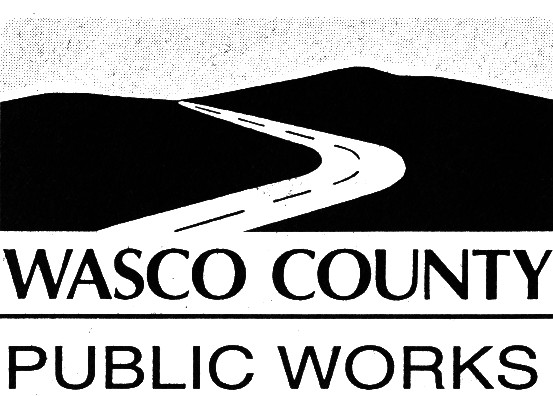 				Ph # (541) 506-2640				Fax # (541) 506-2641OPERATIONS & SPECIAL EVENT Permit ApplicationApplicant: ____________________________________ By: ____________________________________Mailing Address: ______________________________________________________________________City: _____________________________________ State: ________________ Zip: _________________Phone: ____________________________________ Fax: ______________________________________Date of Application: ______________________________Organization accepting responsibility for the operations or event if different:Name: _____________________________________Contact: __________________________________Mailing Address: ______________________________________________________________________City: ______________________________________ State: _________________ Zip: _______________Phone: ____________________________________ Fax: ______________________________________Applicant hereby applies to the  Public Works for permission to hold the following:Type of Operations/Event: _____________________________________________________________________________________Name of Operations/Event (if applicable): _____________________________________________________________________________________ Sponsor (if applicable): _____________________________________________________________________________________Date(s) of Operations/Event: _____________________________________________________________________________________ Beginning Time(s): __________________________ Ending Time(s): ____________________________Number of Participants (if applicable): ______________ General location of proposed operations/event:Road(s) affected: ____________________________________________________________________________________________________________________________________________________________________________________________________________________________________________________________________________________________________________________________________________________* Attach a detailed map or plan depicting the event route or operations area.  Show a North arrow, street(s), bridge(s), starting point, direction of travel, ending point, and any other information that would help identify the event or operations.* Attach a detailed traffic control plan showing the layout of warning signs and/or flaggers.* Attach a detailed operations or event schedule.Additional information: ___________________________________________________________________________________________________________________________________________________________________________________________________________________________________________________________________________________________________________________________________________________________________________________________________________________________________________________________________________________________________________________________________________________________________________________________________________________